FORMATO DE PRESENTACIÓN DE DENUNCIAS POR TRASGRESIÓN A PRINCIPIOS,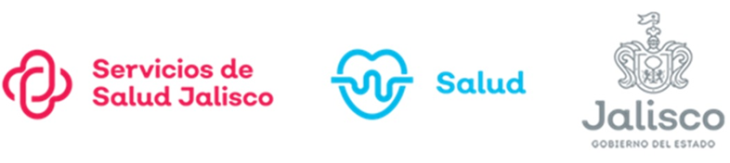 VALORES Y REGLAS DE INTEGRIDAD ANTE EL COMITÉ DE ÉTICA, CONDUCTA Y PREVENCIÓN DE CONFLICTOS DE INTERÉS Datos de la persona que presenta la denuncia (opcional)Datos de una persona que haya sido testigo de los hechos (en caso de que la denuncia sea anónima, este apartado es obligatorio)Datos de la persona servidora pública contra quien se presenta la denunciaDeclaración de hechosNarración de los hechos (si requiere mayor  espacio anexe las hojas que sean necesarias)En caso de contar con evidencias que apoyen los hechos narrados en la denuncia anexarlas. Estas pueden ser: declaración de testigos, documentos, correos electrónicos, fotografías, grabación de conversaciones, videos, etc. *Todos los datos proporcionados en este documento serán estrictamente confidenciales. Apartado que deberá ser llenado por parte del Comité de Ética, Conducta y Prevención de Conflictos de InterésNombreDomicilioSexoTeléfonoCorreo ElectrónicoNombre completoTeléfonoCorreo ElectrónicoTrabaja en la Administración Pública del Estado                   Sí                                                      No En caso de que la respuesta sea “si”, la siguiente información es indispensableDependencia o entidad donde laboraCargoNombreDependencia o EntidadCargoFecha en la que ocurrieron los hechosFrecuencia de los hechos (si fue una o varias veces)V.EvidenciasNo. De Folio / ExpedienteFecha de recepciónPrincipio, valor o regla de integridad cuya vulneración se denuncia